Сумська міська радаVІII СКЛИКАННЯ XLIX СЕСІЯРІШЕННЯвід 31 січня 2024 року № 4438-МРм. СумиРозглянувши звернення громадянки, надані документи, відповідно до статей 12, 20, 118, 122 Земельного кодексу України, статті 50 Закону України «Про землеустрій», частини четвертої статті 15 Закону України «Про доступ до публічної інформації», враховуючи рекомендації постійної комісії з питань архітектури, містобудування, регулювання земельних відносин, природокористування та екології Сумської міської ради (протокол                                               від 12 грудня 2023 року № 75), керуючись пунктом 34 частини першої статті 26 Закону України «Про місцеве самоврядування в Україні», Сумська міська рада ВИРІШИЛА:Відмовити Карєвій Ганні Салімівні () в наданні дозволу на розроблення проекту землеустрою щодо відведення земельної ділянки у власність за адресою: м. Суми, проспект Свободи, 38/4, орієнтовною площею 0,0074 га для будівництва індивідуальних гаражів, у зв’язку невідповідністю містобудівній документації, вимогам законів та прийнятих відповідно до них нормативно-правових актів, а саме:– невідповідністю Плану зонування території міста Суми, затвердженому рішенням Сумської міської ради від 06.03.2013 № 2180-МР, оскільки земельна ділянка знаходиться в функціональній навчальній зоні Г-3, де розміщення індивідуальних гаражів та стоянок є одним із допустимих видів використання, які потребують спеціальних погоджень;- невідповідністю вимогам статті 20 Земельного кодексу України: вид цільового призначення земельної ділянки, не відповідає Класифікатору видів цільового призначення земельних ділянок, видів функціонального призначення територій та співвідношення між ними, а також правила його застосування, наведеного у додатках 58-60 до постанови Кабінету Міністрів України від                                  17 жовтня 2012 року № 1051 «Про затвердження Порядку ведення Державного земельного кадастру». Секретар Сумської міської ради					      Артем КОБЗАРВиконавець: Клименко Юрій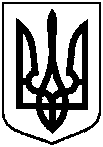 Про відмову в наданні Карєвій Ганні Салімівні дозволу на розроблення проекту землеустрою щодо відведення земельної ділянки у власність за адресою: м. Суми,                        проспект Свободи, 38/4, орієнтовною площею 0,0074 га